   « FRATERNITE de la PAROLE »                              Dimanche 28 mai 2023         13 rue Louis Laparra                                           fraterniteparole@gmail.com     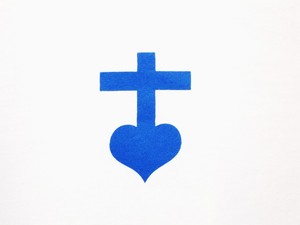       13110 PORT de BOUC                               Tél : 06.87.70.15.30            F R A N C E                                       site : parolefraternite.frChers frères, sœurs, et amis, de la Fraternité de la Parole,Nous nous retrouvons le : Dimanche 4 juin 2023                           Lieu :   Maison Saint François                                                   2 boulevard Irène et Frédéric Joliot Curie                            (Quartier Ferrières)				  M A R T I G U E S(Stationner sur le parking Ferrières, le long de l’étang de Berre)Déroulement de la journée :		       Rendez-vous à saint François, à partir de 10h30MESSE sur place, à Saint François, à 11hRepas partagé vers 12h14h00 partage de la Parole de DieuApportez votre BIBLEDites aux autres ce que vous apportez pour le repas partagé. A notre époque, le plus important est de ne pas gâcher la nourriture, donc de ne pas trop apporter et de partager ce qui reste pour le remporter…Que le Seigneur vous bénisse !Père Thierry-FrançoisP.S. : pensez à donner cette invitation à ceux qui n’ont pas d’adresse mail, MERCI